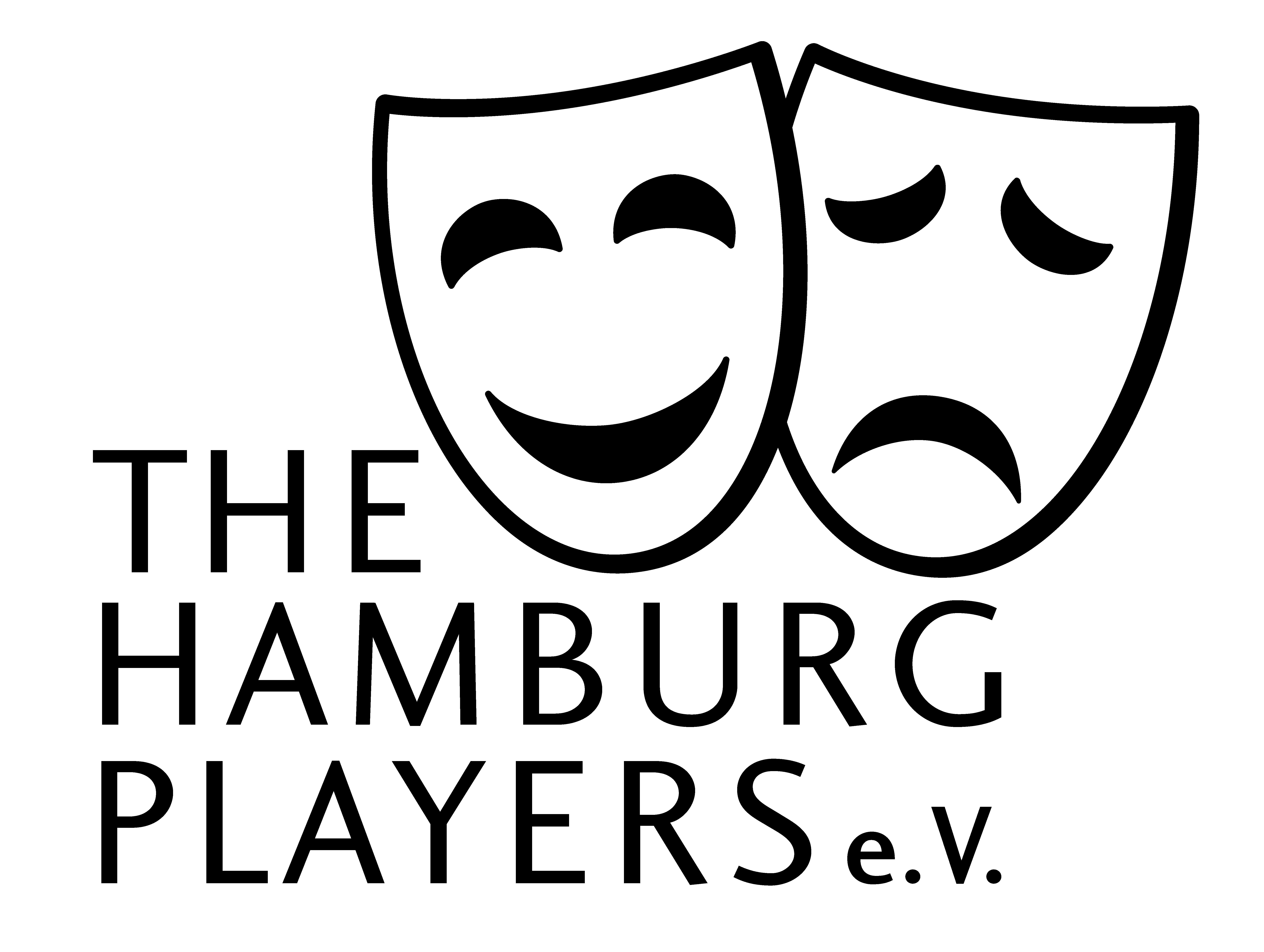 Audition SheetWelcome to the Hamburg Players' auditions forTHE FEBRUARY 2021 SHOWdirected by Rebecca Garron and Jason CouchFeb 17th to 20th and 24th to 27thTechnical Rehearsal: Feb 15th,  Dress Rehearsal: Feb 16th  Area(s) of Interest  (Please tick - including at least one non-acting area)Special Talents (please circle)Please also fill out the back of this sheet!General AvailabilityPlease note any dates in the production period (Nov to Feb) when you will not be available. If you are not available from Feb 15 to Feb 27, you cannot be considered for a role. Rehearsal AvailabilityThere will be two evening rehearsals during the week and one weekend daytime rehearsal . Please note here when you can attend rehearsals..NameAddressDaytime phoneEvening phoneMobileE-MailActing□Directing (incl. assistance)□Production (incl. Assistance)□Set design / building□Lighting design□Sound design  /running□Props□Prompt□Costumes□Hair / make up□Greenroom□Front of house□Publicity□Other / general□Singingdancingdancingstage combatPlaying an instrument(please specify)Playing an instrument(please specify)Other talents(please specify)Other talents(please specify)NovemberNovemberNovemberNovemberDecemberDecemberDecemberDecemberJanuaryJanuaryJanuaryJanuaryFebruaryFebruaryFebruaryFebruary1Di1FrNeujahrNeujahr1Mo52Mi2Sa2Di3Do3So3Mi4Fr4Mo14Do5Sa5Di5Fr6So6Mi6Sa7Mo507Do7So8Di8Fr8Mo69Mi9Sa9Di10Do10So10Mi11Fr11Mo211Do12Sa12Di12Fr13So13Mi13Sa14Mo5114Do14So15Di15Fr15MoTECH REHEARSAL716Mi16Sa16Di DRESS REHEARSAL DRESS REHEARSAL17Do17So17Mi PREMIERE PREMIERE18Fr18Mo318Do 2nd SHOW 2nd SHOW19Sa19Di19Fr 3RD SHOW 3RD SHOW20So20Mi20Sa 4TH SHOW 4TH SHOW21Mo5221Do21So22Di22Fr22Mo823Mi23Sa23Di24DoHeiligabendHeiligabend24So24Mi SHOW SHOW25Fr1. Weih-
nachtstag1. Weih-
nachtstag25Mo425Do SHOW SHOW26Sa2. Weih-
nachtstag2. Weih-
nachtstag26Di26Fr SHOW SHOW27So27Mi27Sa DERNIERE DERNIERE28Mo5328Do28So29SoAUDITIONAUDITION29Di29Fr30Mo4930Mi30Sa31DoSilvesterSilvester31SoDayFrom (time)To (time)MembershipOnly paid-up members of the Hamburg Players can be in a production. New members are of course always welcome.MondayMembershipOnly paid-up members of the Hamburg Players can be in a production. New members are of course always welcome.TuesdayMembershipOnly paid-up members of the Hamburg Players can be in a production. New members are of course always welcome.WednesdayMembershipOnly paid-up members of the Hamburg Players can be in a production. New members are of course always welcome.ThursdayMembershipOnly paid-up members of the Hamburg Players can be in a production. New members are of course always welcome.FridayMembershipOnly paid-up members of the Hamburg Players can be in a production. New members are of course always welcome.SaturdayMembershipOnly paid-up members of the Hamburg Players can be in a production. New members are of course always welcome.SundayMembershipOnly paid-up members of the Hamburg Players can be in a production. New members are of course always welcome.